第二十届中原肥料（农资）产品交易暨信息交流会第五届中原植保信息交流暨农药（械）交易会邀 请 函时间：2023年3月3日-4日（3日盛大开幕）地点：郑州国际会展中心——————————————推进农业绿色发展 · 稳固提升粮食产量展会背景务农重本，国之大纲。推动农业高质量发展的底线是确保农产品质量安全，肥料、农药、种子等农资产品安全不仅是保障农业生产安全和农产品质量安全的第一道防线，更是涉及到国家安全战略，必须把好守牢。同时在国际环境日趋复杂，国内粮食需求刚性增长、紧平衡越来越紧的大形势下，想要确保国内稳产保供肥料、农药、种子等也将发挥更加重要的作用，未来行业发展走向怎样？如何在践行乡村振兴、加快农业农村现代化、建设种业战略新高地、推动高质量发展中发挥更加重要的作用。本届中原农资双交会于2023年3月3日-3月4日在郑州国际会展中心隆重举办。由“第二十届中原肥料产品交易暨信息交流会”、“第五届中原植保信息交流暨农药（械）交易会”两大农资展会联合组成。两大农资展会强强联合，为参展企业、经销商、教科研单位和农民合作社、种植大户等新型农业经营主体搭建更为全面的产需对接、信息交流、融合共享的交流交易平台，提供真诚完善的优质服务。本届中原农资双交会以“推进农业绿色发展，稳固提升粮食产量”为主题，是多方携手共进、共同努力营造的一个中原地区规模最大、人气最旺、影响最深远的中原农资精品交易及信息交流平台，在服务全省现代农业发展、搭建产需交易交流平台，促进农资行业规范发展，维护良好有序的农资市场环境方面发挥了重要作用。为推动农资产业融合，促进农民持续增收，实现农业绿色、可持续发展提供了稳定的平台。志合者，不以山海为远。古老而又充满活力的中原大地期待您的莅临。组织架构支持单位：中国农业技术推广协会中原农资经销商诚信联盟商丘市化肥工业协会三门峡市肥料协会商丘市睢阳区华商大道农药大市场商丘市梁园区农资行业商会指导单位：中国植物营养与肥料学会河南省土壤肥料站河南省植物保护植物检疫站河南省绿色食品发展中心主办单位：河南省肥料协会河南省植物保护新技术推广协会承办单位：郑州恒达会展服务有限公司展会日程报到布展：2023年3月1日-3月2日报到地点：郑州国际会展中心展    期：2023年3月3日-3月4日开 幕 式：2023年3月3日09:00地    点：郑州国际会展中心参展范围肥料、特肥、机械及相关农资产品展区氮肥、磷（复）肥、钾肥、复合（混）肥、掺混肥、缓/控释肥、水溶肥、稳定性肥料、叶面肥、有机肥、生物有机肥、微生物菌剂、生物肥、土壤改良剂、农林保水剂、有机物料腐熟剂、植物生长调节剂及相关产品；品牌特肥、原料、设备及相关产品；果菜茶有机肥替代相关有机肥生产企业、化肥和农药减量增效、废弃物资源化利用、土地污染治理等技术模式及相关产品；绿色农产品生产相配套的肥料、农药等投入品及相关绿色农资产品；土肥肥料分析化验仪器，肥料生产、包装、储运、施用等机械设备，智能化配肥设备及相关农业机具产品。植保、农药、种子及相关农资产品展区喷雾器、农药药械、杀虫灯、配件、园林机械、杀虫剂、杀菌剂、杀螨剂、杀鼠剂、除草剂、特异剂和植物生长调节剂等农药原药、化工原料与中间体、乳化剂、水溶剂、植保无人飞机、农用航空施药技术与喷施装备、农用航空遥感技术、农用航空飞行安全装备、现代农用航空高新技术及装备、农用航空植保服务相关单位、种子及相关产品；绿色农药及相关产品。智慧农业、农业机械及相关农资产品展区智能农业大棚、农机定位、仓储管理、食品溯源、智慧农业物联网、智慧农业系统解决方案相关单位、企业、科研院所及智慧农业相关产品；喷滴灌和水肥一体化设施设备，节水农业和水肥一体化相关技术。新型包装绿色环保展区易资源化利用、易处理包装物、可降解包装等，农资行业生产机械包装设备、设计、塑料桶、塑料瓶、灌装设备、注塑机、喷码机、码垛机、造粒机、烘干机等、PE包装袋、复合包装袋、封口机农资电商和农资媒体展区知名农资电商平台，农资相关的网站、报刊、杂志和新媒体等。主要活动开幕式时间：2023年3月3日 09:00-09:30地点：郑州国际会展中心内容：领导、企业代表致辞，宣布“第二十届中原肥料（农资）产品交易暨信息交流会”开幕。中原农资绿色发展高层论坛时间：2023年3月3日 09:30-12:00地点：郑州国际会展中心会议中心内容：邀请主管部门领导介绍肥料行业政策支持发展方向；国内顶尖专家介绍在疫情影响下和石油价格不稳定的形式下，肥料行业及产品应用发展趋势；工商、质检等部门通报肥料市场管理情况；省级肥料部门发布2023年河南省用肥需肥情况。特肥发展高峰论坛时间：2023年3月3日 13:30-16:30地点：郑州国际会展中心会议中心内容：推进农业高质量发展是贯彻落实习近平“三农”思想、推动新时代农业农村发展的重大举措，是推动乡村振兴、加快农业农村现代化的重要板块。推动农业高质量发展的底线是确保农产品质量安全，肥料、农药、种子等农资产品安全是保障农业生产安全和农产品质量安全的第一道防线，必须把好守牢。第二十届中原农资双交会同期举办“推进农业现代化发展，中原放心农资做先锋”主题活动，为我省建设高标准农田、打造农业强省加油助力、添砖加瓦。同期还将举办信息发布会。领军人物餐叙会及中原农资双交会风云二十载颁奖盛典时间：2023年3月3日 18:00-20:00地点：郑州国际会展中心内容：业界精英将欢聚一堂，同叙友谊、共谋发展，迎接农资行业更加繁荣的未来！以及中原农资双交会办会二十届以来感谢大家的长久的支持和信任，疫情三年期间大家的不离不弃，为表答谢组委会将在晚宴同期举办中原农资双交会风云二十载颁奖盛典。收费标准展位收费标准标准展位费：标展5,000元/个，双开口展位另加收500元/个，变异微特13,000元/个。均含中文名称的楣板，1桌2椅，三面围板，两盏射灯，一个电源。特装展位费：700元/㎡（原则上整体销售），(6m×6m) 25,200元/个；(9m×6m) 37,800元/个；(9m×9m) 56,700元/个；(9m×12m) 75,600/个。室外特装展位费：500元/㎡（原则上整体销售）。冠名单位、特别协办单位、协办单位和赞助单位冠名单位：40万元起。特别协办单位：15万元。协办单位：8万元。赞助单位：6万元。详情咨询组委会。参展程序参展单位确定参展后，请详细填写“第二十届中原农资信息交流暨产品交易会申请表”，负责人签字并加盖公章后，邮寄或传真至组委会办公室；参展合同签定后3日内，将应交纳的费用全额汇至组委会指定帐户并将汇款底单传真至组委会；组委会以“先报名，先交款，先安排”的原则安排展位；组委会在收到参展费用后，确认展位并回复展位确认书和参展指南；参展单位需于2023年2月20日前将会刊免费登录300字以内的文字材料以及申请的广告版面的内容邮寄、传真或发电子邮件至组委会。广告位联系方式张亚宁：13598851172     吕玉蛟：13303829377窦  清：18738176366     李小豌：18538008370马永波：18703876947     孙  鹏：18738161561刘基鑫：18638638860     代文杰：15039452700焦宗帅：18937192981     仝燕飞：13253567932地  址：郑州市郑东新区商务内环路28号中储粮大厦1单元7楼。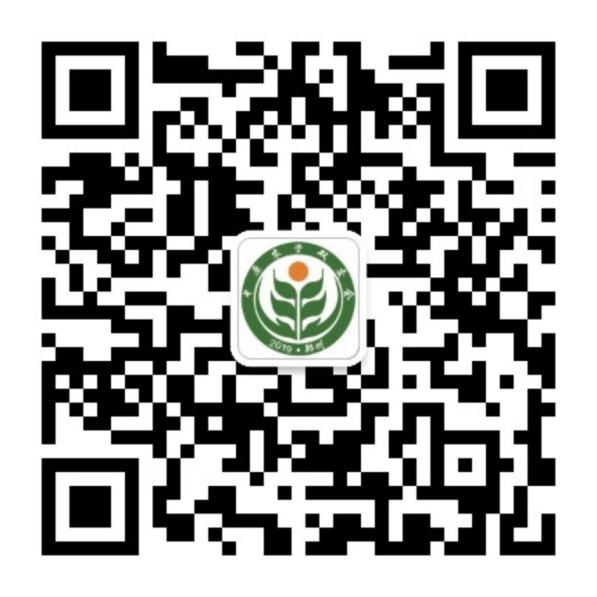 关于本次展会更多信息敬请关注《肥料双交会信息平台》官方微信会刊、通讯录及现场广告会刊、通讯录及现场广告会刊、通讯录及现场广告会刊、通讯录及现场广告会刊、通讯录及现场广告会刊、通讯录及现场广告会刊封面会刊封面40,000元目录前彩色插页目录前彩色插页10,000元会刊封底会刊封底30,000元中间彩色插页中间彩色插页5,000元封    二封    二15,000元封    三封    三15,000元参展证、代表证参展证、代表证20,000元手 提 袋手 提 袋30,000元会期现场广告会期现场广告会期现场广告会期现场广告会期现场广告会期现场广告序号发布形式位置规格数量发布费01开幕式舞台会展中心前广场110万元/会期02画面展览中心二层观景走廊外侧白色网架20mx10.05m（长x宽）10面5万元/会期03旗杆室外广场外侧沿湖旗面1.5mx2m42面600元/面04彩虹门室外广场跨度15m10座6,000元/座05空飘室外广场高度8m9座5,000元/座06室外广告牌室外广场6mx6m（长x高）13面7,000元/会期07室外广告牌室外广场6mx9m（长x高）2面9,000元/会期08画面一层展厅柱子2mX6mX4m（长x宽x高）8个5,000元/个09室内移动广告牌室内5mx4m（长x宽）8个5,000元/个10画面厅内中楼玻璃幕墙1.1mx300米（长x高）1面40,000元/会期11广告位开发商定面议